‘’Swachh Bharat Abhiyan’’ Training on Kayakalp7th to 8th July 2016, MaharashtraConducted byNational Health System Resource Centre in collaboration with NHM MaharashtraTRAINING REPORT‘’SWACHH BHARAT ABHIYAN’’ TRAINING ON KAYAKALPTRAINING COORDINATORMs. Vinny Arora (Consultant, QI, NHSRC, New Delhi)Dr. Mayuri Sankhe (State Programme Officer)Ms. Anamika Nigwal (State Program Officer)Dr. Mayur L. Munne (State QA Consultant)DATE OF TRAINING:        		7th to 8th July 2016.PLACE OF TRAINING:    			Conference Hall, Public Health Institute, 			Nagpur, MaharashtraPARTICIPANTS OF TRAINING:    	Total no. 79 (List attached in Annexure I)COURSE SCHEDULE    	The course schedule (Attached in Annexure - II) outlines the day to day contents.OBJECTIVES OF TRAININGTo equip participants as a master trainers for providing ‘’Swachh Bharat training’’ at their respective districts and facilities.To roll out ‘’KAYAKALP’’ program in State of Maharashtra for FY 2016-17.To develop skills and acumen to carry out internal and peer assessment of facilities under ‘’KAYAKALP’’ Program.To understand importance of quality assurance, cleanliness, hygiene & sanitation and infection control for the facilities. To prepare a road map for ‘’Kayakalp’’ 2016-17.BACKGROUNDSwachh Bharat Abhiyan was launched by the Hon’ble Prime Minister on 2nd October 2014, with a focus on promoting cleanliness in public places. To recognise such efforts of ensuring Cleanliness and Hygiene at Public Health Facilities, the Ministry of Health & Family Welfare, and Government of India has launched “KAYAKALP” a National Initiative to give Awards to those public health facilities that demonstrate high levels of cleanliness, hygiene and infection control. To supplement these Swachhta Guidelines for Public Health Facilities have also been issued.For  scaling up of the program in FY 2016-17 to CHC/ SSDH & PHC in all States and UTs ‘’Swachh Bharat Abhiyan Training’’ has been introduced from FY 2016-17. One TOT on ‘’Swachh Bharat Abhiyan’’ was designed for two days training at State level. Participants were expected to provide same kind of training at their respective districts and facilities. A training schedule was prepared and extended upto period of two days. (Annexure-II)EXECUTIVE SUMMARY‘’Swachh Bharat Abhiyan’’ training was conducted by NHSRC in collaboration with National Health Mission, Maharashtra from 7th July 2016 to 8th July 2016 at Conference hall, State Public Health Institute Nagpur. The aim of training was to strengthen the knowledge of participants by imparting the overall importance of Cleanliness, Sanitation and Hygiene and Infection control. It was also expected that participants would be equipped with knowledge and skills so that they can further organize these training at districts and hospital level. Course curriculum for training was prepared by the NHSRC and was duly syndicated with state requirements. 79 participants of this training were inclusive of District Quality Assurance coordinators, Staff Nurses, Matrons, Tutor Incharges, District Program Managers, IPHS coordinators from 34 districts of Maharashtra State.The participants were given-A copy of KAYAKALP Guideline- Award to Public Health facilities.A bag with writing pad, pen.Hard copy of exercises and material required during training.Pen drive with all powerpoints slides with all resource materials for the training.The programme had 15 sessions, spread over a period of two days along with group exercises. (Annexure-II)Feedback from the participants was taken and the report contains analysis and suggestions given by the participants. The overall rating of the programme in feedback has been fair with an overall score of 3.69 on a 5 point scale. (Annexure- III)At last road map for kayakalp program 2016-17 was prepared for ‘’Maharashtra’’. (Annexure- IV)DAYWISE SUMMARY OF THE PRESENTATIONSDay 1Training was formally inaugurated by Dr. Sanjay Jaiswal, Deputy Director Health, Nagpur. He explained about the importance of Swachhta during his inaugural speech and welcome faculties from NHSRC and participants across the state.Dr Padmaja Jogewar & Dr. Shashikant Jadav Principal PHI Nagpur & Nodal officer QA, Maharashtra respectively presented their experience of implementating ‘’KAYAKALP’’ in FY 2015-16. He explained about the whole ‘’Kayakalp’’ journey during last year and shared their experience. After formal introduction from participants and faculties first presentation of the training was started by Dr Nikhil Prakash Gupta, Sr. Consultant QI, NHSRC with a topic on ‘’Overview of Kayakalp and Swachh Bharat Abhiyan’’ . He explained first about the Public Health System.Which comprises of:-7% of all hospitals, 20% of Resources, 20% of Doctors, and 36% of all beds20% OPD Care, 37% IPD Care, 60% Terminal care and approx. 98% Immunisation services are provided by Public health facilities.He also said after launch of National Health Mission 91% of OPD and 120% of IPD care has been increased from year 2009-10 to 2013-14.He explained how Quality of services is of utmost importance for the Ministry and therefore Quality Standards for DH, CHC, PHC and Urban PHC has been released. He explained about 8 areas of concerns in ‘’National Quality Assurance Standards’’. He said ‘’KAYAKALP’’ program has been launched under Swachh Bharat Mission.Dr Nikhil then explained about the features of program like a system of Internal, Peer and External assessment. Also briefed that award scheme this year is extended up to CHCs and PHCs also.  Number of awards depends upon the number of districts in the State. So for the large State (>50 districts) will have 3 award, Medium State (26-50 districts) will have two awards and for small states (<10 Districts) will have only 1 award. All the facilities will be eligible for commendation award if scored more than 70% in external assessment. Second session was imparted by Ms. Vinny Arora, Consultant, NHSRC on “Assessment Protocols”. She explained about the Kayakalp tool that there are 6 thematic areas, 50 Components and 250 Checkpoints with a total score of 500 marks.  She elaborated that there are different Kayakalp tools for DH and PHC. She provided a brief overview of all thematic areas during her presentation. Ms. Vinny Arora also explained about four assessment methods viz Observation, Staff Interview, Patient Interview and Record review. Scoring methodology of ‘’Kayakalp’’ was also explained by her in detail. She has also engaged participants in the exercise on scoring methodology for providing more comprehensive view on providing scores while assessing the facilities.The next presentation was given by Mr. Rajesh Nallamothu, Consultant, NHSRC.  He explained about “Facility Management”. He covered A4 Facility appearance, A1 Pest and Animal Control, A5 Infrastructure appearance; A7- Furniture and fixture maintenance, A8 Junk material and A10 work place management components of Kayakalp checklist. He explained about the importance of appearance of the facilities, condemnation policies to remove junk material from the hospital. He also explained with an example about the 5 S technique of Work place Management. Post lunch session was presented by Dr Nikhil Prakash and he presented on ‘’New dimension in Bio Medical waste Management Rule 2016 & Waste Management Specific issues’’. He defined waste and explained about the importance of proper waste management in the facilities.  Dr Nikhil shown how new BMW Management Rule 2016 is different from BMW Management Rule 1998.  He emphasised these new highlights of BMW Rule 2016:-Scope – It also includes AYUSH Health Facilities, Vaccination Camps, First-Aid Rooms of Schools, Forensic Labs, etc. Constitution of a new committee at the State levelSmall facilities less than thirty beds may designate a qualified person to review and monitor the activities relating to bio-medical waste managementBar Code System for bags & containers (after 28th March 2017)Phase-out Chlorinated bags and no Non-chlorinated plastic bags after 28th March 2018On-site disinfection of laboratory waste, microbiological waste, blood samples & blood bagsTreatment & disposal of Liquid waste in accordance with the water (Prevention & control of Pollution) 1974‘On-site’ Waste Management can be established if nearest CTF is 75 kms awaySegregated collection – Four CategoriesPrior Approval for ‘Deep Burial’Management of Bio Degradable waste through Sanitary land fill, Composting, Vermicomposting, EM (Effective Microorganisms) Technology, Bio-gas plant, Incineration and Salvaging was also explained during the session.Post lunch Ms. Vinny Arora, has engaged the participants on “Gap Assessment Exercise”. During this session photographs from the facilities were shown and participants were expected to find out gaps and relevant checkpoint point from ‘’kayakalp’’ book. Next session ‘’Green and Energy Efficient Hospital’’ was taken by Ms. Vinny Arora. She covered A2- Landscaping and Gardening, A3-Maintenance of Open area,  A6-Illumination, E2- Water Sanitation, A9 Water Conservation and B10- Drainage and sewage Management components of Kayakalp. She had shown many photographs during this session and given examples of how hospitals have improved in these criteria during last year kayakalp program. She covered these topics in two subtopics for each component- like what is the problem of the facilities and what are easy solutions. Last session for the day was taken by Mr. Rajesh Nallamothu on ‘’Clean Hospital’’. In this session he covered B 1-6 Why clean hospital, B7-8 Standard material and equipment for cleaning, B-9  Overview of Cleanliness and  Cleanliness in High risk areas of Hospital. He discussed about 5S approach of work place management i.e. Sort, Straightening, shine, standardise and sustain.  Than he explained about procedure of cleaning in various areas of hospital like wards, kitchen, laundry and high risk areas like ICU and OT. Day 2Day 2 was initiated with a brief recap of all the sessions of day one by Ms. Vinny Arora. After that she handed over Dias to Mr. Rajesh Nallamothu to take topic on “Infection Control Practices- Module-1”. He has explained mode of infection, hand hygiene, personal protective equipment and safe practice for prevention of infection. During his session he has shown videos of ‘’Proper Hand Washing’’.2nd session of the day was taken by Ms. Vinny Arora and took topic on “Infection control Practices Module-2”.  In this session she covered processing of equipment i.e. Disinfection, Cleaning and Sterilization. She has the correct method of instrument processing through Video of NHM. Ms. Vinny also briefed about preparation of Chlorine and Hypochlorite solutions. Next session was taken by Dr Nikhil Prakash on “Infection Control Program”. During this session D-8 and D-9 i.e. about Infection control program and Hospital acquired infection surveillance was covered. He gave emphasis on constitution of infection control committee in all facilities. He also explained how to calculate hospital acquired infection rates in the facilities.Next session was taken by Ms. Vinny Arora on ‘’Management of Support services’’. During this session management of hospital linen, kitchen and security services was discussed. She also discussed in details about management of all outsource services in the Hospital.Post lunch session was about engaging the participants in exercise of 5S. Multi coloured and sized pebbles were distributed amongst the rows in small bowls and they were asked to arrange them as per 5S. All participants were enthusiastic to perform and they all did well.Next session was on “Promoting Kayakalp and Swachh Bharat Abhiyan” by Dr Nikhil Prakash.  In this session Dr Namit covered F-1 Community monitoring and patient participations, F-2 Information, Education and Communication, and F-5 Staff Hygiene and Dress code. Dr Namit explained about importance of community participation for Swachhta in public health facilities.Next session was taken by Mr. Rajesh Nallamothu on “Managing and sustaining transformation’’. In this session he explained about various strategies for transforming organisation culture for a change. He said for a change there should be a leader who could have Power, Pain, Vision and do scarifies for a change in an organisation. Last session of the training was taken by QI team from the State of  Maharashtra for ‘’Road map for KAYAKALP 2016-17’’ They took inputs from all participants and prepared a road map for ‘’KAYAKALP’’ 2016-17. (Annexure-IV)After completion of all session of last day feedback were collected from all participants. (Annexure III).At last Dr Shashikant Jadav, Joint Director and Nodal Officer Quality had given vote of thanks to faculties from NHSRC and all participants for overwhelming participation and sincerity towards the training.Annexure IList of ParticipantsAnnexure II 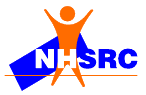 07th to 08th July 2016, Nagpur, MaharashtraAgendaAnnexure IIIFeedback AnalysisAnnexure- IVRoad Map for Kayakalp 2016-17Swachh Bharat Abhiyan Training Swachh Bharat Abhiyan Training Swachh Bharat Abhiyan Training 7th - 8th July 2016, Nagpur, Maharashtra7th - 8th July 2016, Nagpur, Maharashtra7th - 8th July 2016, Nagpur, MaharashtraSr. No.Participant NameDesignation & Head Quarters1Dr. Rahul Ramchandra ShindeDQAC, ZP Ahmednagar2Dr. Pankajkumar P. PatelDQAC , Gadchiroli3Dr. Abhijit Haribhau DharnaleDQAC, Jalana4Dr. Prashant Shantram PutthawarDQAC,Hingoli5Devendra Subhash ShindeStaff Nurse, Civil Hospital Alibag Raigad6Anusaya Narayanrao SawargaveStaff Nurse,SOH Gangpur Aurangabad7Rajabhau Sadashiv AdmaneSanitary Inspector Civil Hospital Beed8Mrs. Mangala Suresh KhadseMatron Civil Hospital Thane9Dr. Snehal ShirbhateDQAC, Coordinator, Thane10Dr. Mayur L MunneState Consultant QA NHM Mumbai11Anamika NigwalPO (QA) Mumbai12Dr.Mayuri Vilas SankhePO(QA) Mumbai13Dr.Pallavi Annarao ReddyDQAC, Latur14Shobha Baburao MankoleAsst. Matron, Udgir15Smt,Rama Govindrao GirlSister Tutor, Beed16Smt,Vandana Ramsing PadviSDH,Navapur, Nandurbar17Dr.sana AmreenDQAC,Pune18Dr.Harshada Bhaidas PawarDQAC,Dhule19Dr.Mangesh Nareshrao RautDQAC,Amravati20Mrs.Mangala Shantaram sonawaneSister Incharge,Shirpur,Dhule21Smt.Pushpalata Dilip KhairnarStaff Nurse,Nandurbar22Smt.Asha Fakira RathodStaff Nurse,Pusad,Dst,Yavatmal23Sujata Anand DhobaleStaff Nurse,Manchar,Pune24Rasila Vinayak TimandeStaff Nurse,DH,Pune25Mrs.Arya Alka SanjayAsst,Matron Parbhani26Manini Chhaburao DeshmukhAsst,Matron ,Nashik27Mrs.Rohini Mahendra WagareMatron,Aharnednagar28Kalpana Ramchandra AthawaleAsst,Matron . Jawhar29Dr.Rajeshwar DebadwarDQAC,Nagpur30Smt.Pushpalata Gajanan dhekanDaga Hospital,Nagpur31Dr.Samir siddharth shendeDQAC,Parbhani32Dr.Saiprasad digambarrao ShindeDQAC,Nanded33Kuldip Sakharam WakpanjarDQAC,Buldhana34Dr.Hirkani MadnaikDQAC,Sangli35Dr.Videkar Anil KishanraoTHO,Kannad,Aurangabad36Ingle Arun BalikramjiMatron,D.H, Jalna37Mrs.Rekha Milind KaleAsst,Matron, Hinganghat38Nishigandha Diliprao KuteDQAC,Nashik39Smt.Meena VVamanrao DeshmukhMatron, Civil Hospital,Hingoli40Mrs.Savita Revatiprasad AgnihotriIncharge Sister,Jalgaon41Mr.Shankar TogreStaff Nurse, (forAsst, Matron) Gadchiroli42Bhavana Sureshrao BhoyarDQAC,Washim43Pravin Madhukar GhutkeIPHS Co-Ordinator, Gadchiroli44Malti Laxmikant ParveNursing Sister,VVardha45Dr.Abhijeet Krishna AhireDPM,Nashik46Dr.Prashant Navnath JaybhayeDPM.Jalgaon47Dr.Kailash Walmik NagraleDQAC,Ratnagiri48Bharti Bhauraoji PunseAsst.Matron , Wardha49Smt.shobha ManeIPHS,Co-Ordinator,Solapur50Rajashree Rajendra BansodeAast,Matron ,Sangli51Mandar Ramesh BinawadeIPHS Co-ordinator, Kolhapur52Rajesh G.BureDPM,Parbhani53Mr.Santosh Shivaji PatilStaff Nurse,Kolhapur54Mr.Niranjan Vishwanath FulzeleMatron,Gondia.55Shinde Mandakini digambar(Tirhekar))PHN, Osmanabad56Pokharkar Sunita shivajiGeneral Hospital,Osmanabad57Pallavi Dattatray ChavanIncharge Sister,Omarga58Jeevanchhaya waman KatkarIncharge Sister,Chandrapur59Rohini H.GholaveIPHS,Co-ordinator,Buldhana60Sangita H.WaghStaff Nurse.Buldhana61Dr.Santosh Ramrao NandurkarDPM,Beed62Dr.Nagorao Kerba GadekarDPM,Osmanabad63Smt.Asha Prabhakar MeshramAsst.Matron ,Nagpur64Arti Pradeep AshawanAsst,Matron, Warora65Padma Natthuji KhandateStaff Nurse,Wardha66Dr.Ashok V.MoreMedical Officer,Karad,Dst.Satara.67Mr.Santosh PaupattiDPM,Sindhudurge68Dr.Satyendra ShuklaDQAC,Gondia69Kirin Arun DhokeStaff Nurse, Gondia70Dr.Utpala Udaram DeshbhratarDQAC,Akola71Sheetal Rajan KhanolkarMatron, Ratnagiri72Mrs.Neeta Anil KambleIncharge Sister,Kholapur73Veena shirish LeleMatron, Sindhudurg74Dr.Vinit B.ZalkeDist.Epidemologist, Wardha75Dr.Parag Krishnaji JiwatodeDQAC,Chandrapur76Dr.Priyanka P.UbhadDQAC,Bhandara77Kalyani Chakor HarsheSDH,Islampur,Dst.Sangli78Rajesh Digambar AndhaleStaff Nurse, Murtizapur79Sajjad A.Lodhi(PA) QA,Cell,NagpurTimeTopicResource PersonDay-01 ( 07th  July 2016)Day-01 ( 07th  July 2016)Day-01 ( 07th  July 2016)09:00 a.m. - 09:30 a.m.Registration09:30 a.m. - 10.00 a.m.Inaugural  Address  10.00 a.m. - 10:30 a.m.Experience on implementation of Kayakalp in 2015-16State Nodal Officer10:30 a.m. - 11.15 a.m.Overview of Kayakalp and Swachh Bharat Abhiyan (Tea During Session)Dr. Nikhil Prakash Gupta11:15 a.m. - 12:00 noonAssessment ProtocolMs. Vinny Arora12:00 noon – 12:45 p.m.Facility ManagementMr. Rajesh Nallamothu12:45 p.m. - 01:30 p.m.Bio Medical Waste Management Rules 2016 Dr. Nikhil Prakash Gupta01:30 p.m. - 02:15 p.m.LunchLunch02:15 p.m. - 03:00 p.m.ExerciseNHSRC Team03:00 p.m. - 04:00 p.m.Waste Management – Specific Issues  (Tea during Session)Dr. Nikhil Prakash Gupta04:00 p.m. - 04:45 p.m.Green & Energy Efficient HospitalsMs. Vinny Arora04:45 p.m. - 05:30 p.m.Clean HospitalsMr. Rajesh NallamothuDay-02 ( 08th July 2016)Day-02 ( 08th July 2016)Day-02 ( 08th July 2016)09:00 a.m.  - 09:30 a.m.Recap09:30 a.m. – 10:15 a.m.Infection Control Practices -Hand Hygiene & Personal Protection Mr. Rajesh Nallamothu10:15 p.m. – 11:15 p.m.Infection Control Practices Instrument Processing and Environmental Control Ms. Vinny Arora11:15 a.m. – 12:00 noonInfection Control Programmed and HAI Surveillance Dr. Nikhil Prakash12:00 p.m. – 12:45 p.m.Management of Support ServicesMs. Vinny Arora12:45 p.m. – 01:30 p.m.Promoting ‘ Kayakalp’ and ‘ Swachh Bharat Abhiyan’Dr. Nikhil Prakash01:30 p.m. – 02: 15 p.m.LunchLunch02:15 p.m. – 03:00 p.m.ExerciseNHSRC Team03:00 p.m. – 04:00 p.m.Managing & sustaining Transformation (Tea during Session)Mr. Rajesh Nallamothu04:00 p.m. – 04:15 p.m.QuizNHSRC Team04:15 p.m.  - 04:30 p.m.Road Map & Implementation of Kayakalp State SWACHH BAHARAT ABHIYAN TRAINING , Maharashtra (FEEDBACK EVALUATION)SWACHH BAHARAT ABHIYAN TRAINING , Maharashtra (FEEDBACK EVALUATION)SWACHH BAHARAT ABHIYAN TRAINING , Maharashtra (FEEDBACK EVALUATION)7th - 8th July 2016, Nagpur, Maharashtra7th - 8th July 2016, Nagpur, Maharashtra7th - 8th July 2016, Nagpur, MaharashtraSESSIONFACULTYAVERAGESESSIONFACULTYAVERAGEOverview of Kayakalp & Swachh Bharat AbhiyanDr. Nikhil Prakash3.83Assessment ProtocolMs. Vinny Arora4.30Facility ManagementMr. Rajesh Nallamothu2.94Bio Medical Waste Management Rules 2016Dr. Nikhil Prakash3.92Group ExerciseMs. Vinny Arora4.13Waste Management Specific IssuesDr. Nikhil Prakash3.81Green & Energy Efficient hospitalsMs. Vinny Arora3.91Clean HospitalsMr. Rajesh Nallamothu3.17Infection Control PracticesMs. Vinny Arora4.15Infection Control Programme & HAI surveillance Dr. Nikhil Prakash3.91Management of Support ServicesMs. Vinny Arora3.94Promoting ' kayakalp ' and ' Swachh Bharat Abhiyan'Dr. Nikhil Prakash3.81ExerciseMs. Vinny Arora3.68Managing & Sustaining TransformationMr. Rajesh Nallamothu2.77QuizMs. Vinny Arora3.04AVERAGE 3.69SESSIONS MOST APPRECIATED BY PARTICIPANTSSESSIONBio Medical Waste ManagementInfection Control PracticesClean HospitalsAssessment ProtocolS. No.ActivityResponsibilityTimelineAwareness cumInternal Assessor trainingat all districtsOne day Awareness cum Internal Assessor training for KAYAKALP toolDistricts with State SupportTill July 2016Improvement Trainingunder "Swachh BharatAbhiyan" at Facility LevelHands-on improvement training under "KAYAKALP" for Cleanliness, Infection Control and BMW at allDHs, SDHs/CHCs/PHCsTOT trained trainersTill 31st August 2016Improvement Cycle ofKAYAKALPImprovement Cycle 1- Internal assessment of all DHs, SDHS/CHCs & PHCs, identifications of Gaps, Action Planning and Gap ClosureFacilities with Stateand DistrictSupervision29th Feb 2016Improvement Cycle ofKAYAKALPImprovement Cycle 2- Internal assessment of all DHs, SDHS/CHCs & PHCs, Identifications of Gaps, ActionPlanning and Gap ClosureFacilities with Stateand DistrictSupervision30th May 2016Improvement Cycle ofKAYAKALPPeer Assessment- Peer assessment of all DHs, SDHS/CHCs & PHCs, Identifications of Gaps, Action  planning and Gap ClosurePeer team with  Stateand DistrictSupervision15th August 2016Improvement Cycle ofKAYAKALPImprovement Cycle 3- Internal assessment of all DHs, SDHS/CHCs & PHCs, Identifications of Gaps, ActionPlanning and Gap ClosureFacilities with Stateand DistrictSupervisionTill 30th November2016 External AssessmentExternal Assessment of all DH's, SDH's, CHC's and PHC's scored more than 70% in Peer AssessmentState and DistrictsTill 15th Sep 2016 External AssessmentSubmission of finding of external assessment to State level award committee for DH's and SDH's/CHC'sState ExternalAssessment TeamTill 20th Sep 2016 External AssessmentSubmission of finding of external assessment to District level award committee for PHC'sDistrict ExternalAssessment TeamTill 25th Sep 2016 External AssessmentState to select the best two performing DH's and SDH's /CHCs(One for smaller states less than 30  districts) and Commendation award to DH's, SDH's/CHC's(Scored more than 70% in external Assessment- 10% of Total Selection of SDH/CHC ) State30th Sep 2016 External AssessmentAll districts to select the one best PHC's and Commendation award (Scored more than 70% in external assessment- 10% of total Selection )District30th Sep 2016 External AssessmentState to send name of winners of KAYAKALP Award (Best, Runner-up and Commendation) with a detailed report of all activities under KAYAKALP to MinistryState2nd October 2016FacilitationFacilitation of all KAYAKALP award winners DH's, SDH's/CHC's and PHC's at State level Award CeremonyState2nd October 2016